 21 ЗАСЕДАНИЕ 7 СОЗЫВА          В соответствии с Федеральным законом от 21.12.2001г. №178–ФЗ «О приватизации государственного и муниципального имущества», Положением о порядке планирования и принятия решений об условиях приватизации муниципального имущества Козловского района Чувашской Республики, утвержденным решением Собрания депутатов Козловского района от 27.03.2020г. №3/324, Собрание депутатов Козловского района Чувашской РеспубликиРЕШИЛО:1. Внести в план приватизации муниципального имущества Козловского района на 2022 год, утвержденный решением Собрания депутатов Козловского района Чувашской Республики от 08.12.2021  № 5/111 следующие изменения:1.1 В Разделе II пункт 2.2. «Объекты недвижимости, находящиеся в муниципальной собственности  Козловского района Чувашской Республики и подлежащие приватизации в 2022 году» дополнить пунктами 5,6 следующего содержания:1.2. В Разделе II пункт 2.2. «Объекты недвижимости, находящиеся в муниципальной собственности  Козловского района Чувашской Республики и подлежащие приватизации в 2022 году» пункт 1 исключить.2. Настоящее решение вступает в силу после его официального опубликования.Глава Козловского районаЧувашской Республики					           	   	 В.Н. ШмелевЧĀВАШ РЕСПУБЛИКИ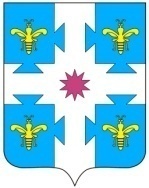 КУСЛАВККА РАЙОНĔ ЧУВАШСКАЯ РЕСПУБЛИКА КОЗЛОВСКИЙ РАЙОН КУСЛАВККА РАЙОНĔНДЕПУТАТСЕН ПУХĀВĔ ЙЫШĂНУ02.02.2022 Ç  5/119 №Куславкка хулиСОБРАНИЕ ДЕПУТАТОВ КОЗЛОВСКОГО РАЙОНА РЕШЕНИЕ02.02.2022 г. № 5/119город КозловкаО внесении изменений в решение Собрания депутатов Козловского района от 08.12.2021 № 5/11 «О прогнозном плане приватизации муниципального имущества Козловского района Чувашской Республики на 2022 год»№ ппНаименование объекта недвижимости, местонахождениеОстаточная стоимостьСрок приватизации, полугодие5 Двухэтажное здание с одноэтажными кирпичными пристроями, кирпичным подвалом, площадью 2092,40 кв.м., с кадастровым номером 21:12:000000:568, с земельным участком под ним площадью 8986 кв.м. с кадастровым номером 21:12:121504:50, расположенных по адресу: Чувашская Республика, Козловский район, г.Козловка, ул. Николаева, д. 90,006Нежилое помещение №1, площадью 73,0 кв.м. с кадастровым номером 21:12:000000:381, расположенное на земельном участке площадью 533 кв.м. с кадастровым номером 21:12:121401:64, расположенных по адресу: Чувашская Республика Козловский район, г.Козловка, ул Пушкина, д 37 а.0,00